校红会派出志愿服务队第一声春雷和滂沱夜雨并没有浇灭同学们义务献血、奉献社会的热情。4月27日上午7时许，我校各院系在辅导员的带领下，前往松江采血站展开一年一度的义务献血活动。校红十字会派出了一支志愿者服务小队前往现场，负责处理突发事件和确保献血活动的顺利进行。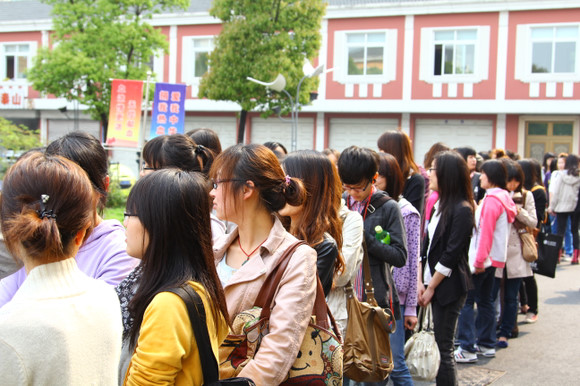 （参加献血的同学在血库外排队等候）志愿者服务小队的张陆念说道：“这是我第一次参加红会的志愿者活动，虽然在现场都是一些零零碎碎的，看似无足轻重的小事，比如端茶送水，现场的引导指挥，维持秩序……但是这让我真正体会到了 ‘螺丝’精神的内涵。我们谁也少不了谁。也许这就是志愿者的价值所在吧。”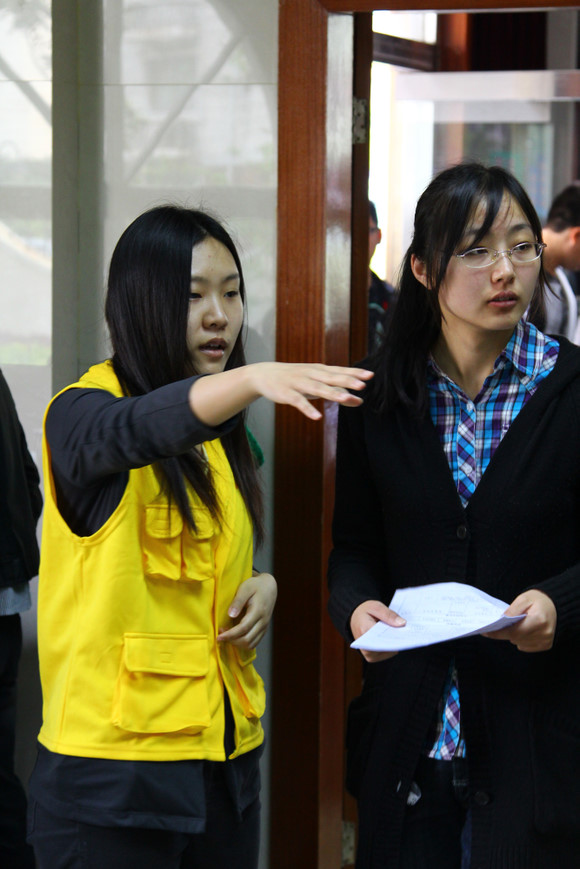 （志愿者在为献血同学引导）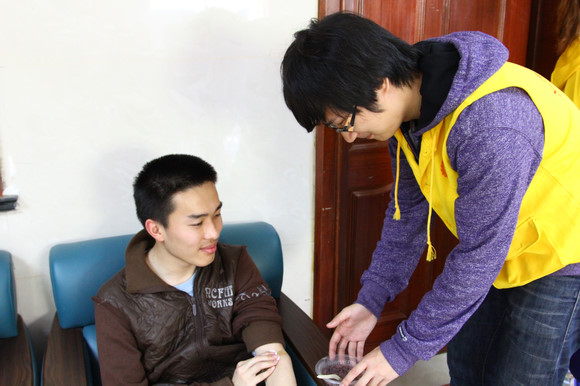 （志愿者为献好血的同学端上暖暖的红豆粥）据了解，义务献血志愿者在献血之前需要进行血压、心肺功能测量，血液化验等一系列常规检查。不少同学都是第一次献血，紧张害怕在所难免。俄语系的潘盼说道：“虽然这是一次很痛苦的经历，但却也是一次很好的回馈社会的方式。”还笑称，“我也期待随之而来的假期啊！”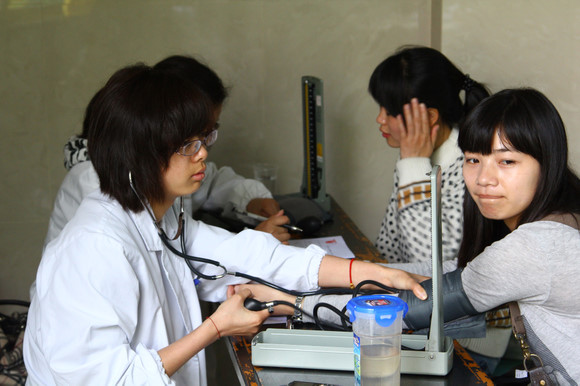 （医生在给献血同学量血压）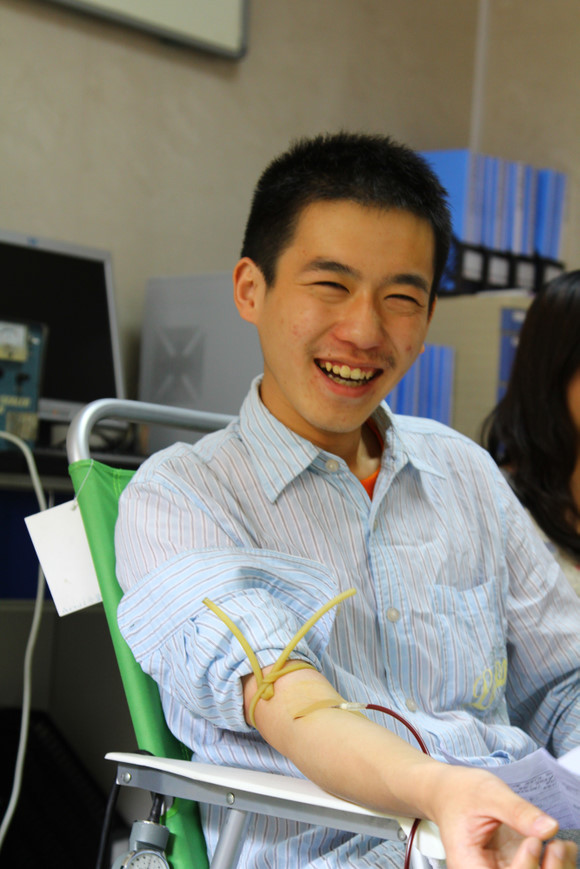 （同学在献血中）为了让各位献血志愿者最大程度上得到体力上的补充，我校有些院系年级采取了停课的方式。与往昔相比，在献血现场用于补充体力的食品中，多了同学们熟悉的红豆粥——这是上外食堂今年特意为志愿者准备的。记者手记：献血期间，下了场不大不小的雨。顷刻安抚了这块躁热的土地，润泽了万物。愿你我的奉献，坠在他人的心田，把爱传递。（记者 陶顺遂　  校对 陈梦帆    摄影 李至卓）